EĞİTİM BİLİMLERİ ENSTİTÜSÜ
EĞİTİM BİLİMLERİ ANABİLİM DALI
EĞİTİM YÖNETİMİ TEZSİZ YÜKSEK LİSANS PROGRAMIBirinci Yarıyıl (Güz)Birinci Yarıyıl (Güz)Birinci Yarıyıl (Güz)TUKAKTSEYDXXXSEÇMELİ I3-37EYDXXXSEÇMELİ II3-37EYD651ÖRGÜTSEL DAVRANIŞ3-37EYD653EĞİTİM YÖNETİMİNDE KURAM VE UYGULAMALAR3-37EYD655EĞİTİM DENETİMİ3-37İkinci Yarıyıl (Bahar)İkinci Yarıyıl (Bahar)İkinci Yarıyıl (Bahar)TUKAKTSEYDXXXSEÇMELİ III3-37EYDXXXSEÇMELİ IV3-37EYDXXXSEÇMELİ V3-37EYD633OKUL YÖNETİMİ3-37EYD652ARAŞTIRMA TEKNİKLERİ3-37Üçüncü Yarıyıl (Güz)Üçüncü Yarıyıl (Güz)Üçüncü Yarıyıl (Güz)TUKAKTSEYD650PROJE-2-20Seçimlik DerslerSeçimlik DerslerSeçimlik DerslerTUKAKTSEYD632EĞİTİM İSTATİSTİĞİ3-37EYD656SINIF YÖNETİMİ3-37EYD657EĞİTİM VE KALKINMA3-37EYD658ÖRGÜTSEL İLETİŞİM3-37EYD676EĞİTİMDE LİDERLİK3-37EYD677EĞİTİMDE TEKNOLOJİNİN KULLANIMI3-37EYD678ÖRGÜTSEL DEĞİŞİM3-37EYD679İNSAN KAYNAKLARI YÖNETİMİ3-37EYD680DENETİMDE GELİŞMELER3-37EYD681KARŞILAŞTIRMALI EĞİTİM YÖNETİMİ3-37EYD682EĞİTİM PLANLAMASI3-37EYD683EĞİTİMDE PROGRAM GELİŞTİRME3-37EYD684EĞİTİMDE TOPLAM KALİTE YÖNETİMİ3-37EYD685NİTEL ARAŞTIRMA TEKNİKLERİ3-37EYD691YÜKSEKÖĞRETİMDE YÖNETİM3-37EYD692TEST GELİŞTİRME3-37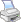 T:Teorik Ders Saati
U:Uygulama Saati
K:Kredi
ÖK:Ön Koşul
AKTS:Avrupa Kredi Transfer Sistemi